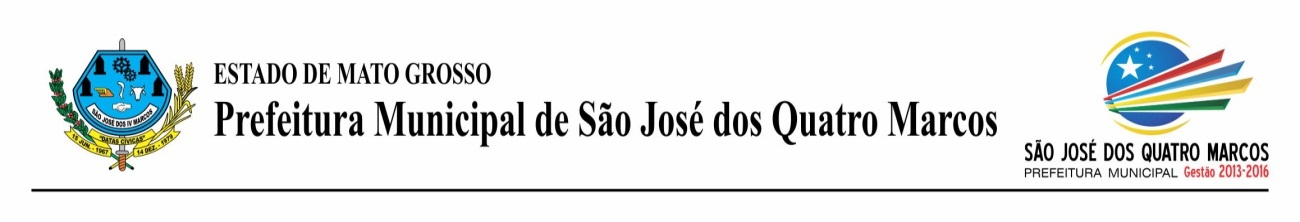 PROCESSO SELETIVO SIMPLIFICADO 001/2014GABARITO DE RESPOSTAS PROFESSOR II - PEDAGOGIAPROVA OBJETIVA DE LÍNGUA PORTUGUESA:PROVA OBJETIVA DE CONHECIMENTOS ESPECÍFICOS:PROVA DISSERTATIVA:QUESTÃO 01:   Na abordagem da resposta, espera-se que seja contemplado  que estar alfabetizado significa ser capaz de interagir por meio de textos escritos em diferentes situações. Significa ler e produzir textos para atender a diferentes propósitos. A criança alfabetizada compreende o sistema alfabético de escrita, sendo capaz de ler e escrever, com autonomia, textos de circulação social que tratem de temáticas familiares ao aprendiz.QUESTÃO 02: Na abordagem da resposta, espera-se que seja contemplado que o ciclo da alfabetização nos anos iniciais do ensino fundamental é um tempo sequencial de três anos (600 dias letivos), sem interrupções, dedicados à inserção da criança na cultura escolar, à aprendizagem da leitura e da escrita, à ampliação das capacidades de produção e compreensão de textos orais em situações familiares e não familiares e à ampliação do universo de referências culturais dos alunos nas diferentes áreas do conhecimento. Ao final do ciclo de alfabetização, a criança tem o direito de saber ler e escrever, com domínio do sistema alfabético de escrita, textos para atender a diferentes propósitos. Considerando a complexidade de tais aprendizagens, concebe-se que o tempo de 600 dias letivos é um período necessário para que seja assegurado a cada criança o direito às aprendizagens básicas da apropriação da leitura e da escrita; necessário, também, à consolidação de saberes essenciais dessa apropriação, ao desenvolvimento das diversas expressões e ao aprendizado de outros saberes fundamentais das áreas e componentes curriculares, obrigatórios, estabelecidos nas Diretrizes Curriculares Nacionais para o Ensino Fundamental de Nove Anos.QUESTÃO 03: Na abordagem da resposta, espera-se que seja contemplado que o professor é uma figura central e determinante no processo de alfabetização. No Brasil, há registros de professores alfabetizadores com formação pouco consistente ou até mesmo incompleta, com vínculos de trabalho precários e com raras oportunidades de participar de cursos de formação continuada. Não são raros os casos em que o professor designado para as turmas de alfabetização é o professor com menos experiência. Há também casos em que os professores que podem escolher a turma em que estarão lotados preferem não permanecer nas turmas de alfabetização. Por isso, é fundamental assegurar uma formação inicial e continuada que valorize a trajetória profissional, mas que torne esta etapa de ensino mais atrativa para os professores, assegurando as condições necessárias para que eles desempenhem seu trabalho com competência e entusiasmo. Dessa maneira, entende-se que a formação do professor não se encerra na conclusão do seu curso de graduação, mas se realiza continuamente na sala de aula, onde dúvidas e conflitos aparecem a cada dia. Uma das possibilidades de superação de dificuldades é a oportunidade de discutir com outros profissionais da educação, o que pode favorecer a troca de experiências e propiciar reflexões mais aprofundadas sobre a própria prática. Isso só é possível quando a formação é integrada ao cotidiano da escola, com garantia de ambiente adequado e tempo para os momentos individuais e coletivos de estudo, sem prejuízo dos dias e horas letivos, assegurando os direitos dos estudantes.QUESTÃO 04: Na abordagem da resposta, espera-se que seja contemplado os quatro eixos de atuação: Formação Continuada de Professores Alfabetizadores - Curso presencial de 2 anos para os professores alfabetizadores, com carga horária de 120 horas por ano, com base no programa Pró-Letramento, cuja metodologia propõe estudos e atividades práticas. Os encontros com os professores alfabetizadores serão conduzidos por orientadores de estudo.Materiais Didáticos e Pedagógicos - Este eixo é formado por conjuntos de materiais específicos para alfabetização, tais como: livros didáticos (entregues pelo PNLD) e respectivos manuais do professor; obras pedagógicas complementares aos livros didáticos e acervos de dicionários de língua portuguesa (também distribuídos pelo PNLD); jogos pedagógicos de apoio à alfabetização; obras de referência, de literatura e de pesquisa (entregues pelo PNBE); obras de apoio pedagógico aos professores; e tecnologias educacionais de apoio à alfabetização.Avaliações -  Este eixo reúne três componentes principais: avaliações processuais, debatidas durante o curso de formação, que podem ser desenvolvidas e realizadas continuamente pelo professor junto aos educandos. A segunda mudança refere-se à disponibilização de um sistema informatizado no qual os professores deverão inserir os resultados da Provinha Brasil de cada criança, no início e no final do 2º ano e que permitirá aos docentes e gestores analisar de forma agregada essas informações e adotar eventuais ajustes. A terceira medida é a aplicação, junto aos alunos concluintes do 3º ano, de uma avaliação externa universal, pelo INEP, visando aferir o nível de alfabetização alcançado ao final do ciclo, e que possibilitará às redes implementar medidas e políticas corretivas. Também neste caso, o custo dos sistemas e das avaliações externas será assumido pelo Ministério da Educação.Gestão, Controle Social e Mobilização -  O arranjo institucional proposto para gerir o Pacto é formado por quatro instâncias: I) um Comitê Gestor Nacional; II) uma coordenação institucional em cada estado, composta por diversas entidades, com atribuições estratégicas e de mobilização em torno dos objetivos do Pacto; III) Coordenação Estadual, responsável pela implementação e monitoramento das ações em sua rede e pelo apoio à implementação nos municípios; e IV) Coordenação Municipal, responsável pela implementação e monitoramento das ações na sua rede. Ainda neste eixo, destaca-se a importância do sistema de monitoramento que será disponibilizado pelo MEC, destinado a apoiar as redes e a assegurar a implementação de diferentes etapas do Pacto. Por fim, ressalta-se também a ênfase do MEC no fortalecimento dos conselhos de educação, dos conselhos escolares e de outras instâncias comprometidas com a educação de qualidade nos estados e municípios.QUESTÃO 05: Na abordagem da resposta, espera-se que seja contemplado que as Diretrizes Curriculares Nacionais para o ensino fundamental de 9 anos, estabelece, no art. 30, que os 3 anos iniciais do ensino fundamental devem assegurar a alfabetização e o letramento e também que haja a continuidade da aprendizagem, tendo em conta a complexidade do processo de alfabetização e os prejuízos que a repetência pode causar no ensino fundamental como um todo e, particularmente, na passagem do primeiro para o segundo ano de escolaridade por isso será necessário considerar os 3 anos iniciais do ensino fundamental como um bloco pedagógico ou um ciclo sequencial não passível de interrupção, voltado para ampliar a todos os alunos as oportunidades de sistematização e aprofundamento das aprendizagens básicas, imprescindíveis para o prosseguimento dos estudos.QUESTÃO 01CQUESTÃO 02AQUESTÃO 03BQUESTÃO 04EQUESTÃO 05AQUESTÃO 01EQUESTÃO 02CQUESTÃO 03EQUESTÃO 04EQUESTÃO 05D